Об утверждении Административного регламента  предоставления муниципальной услуги «Выдача разрешений на строительство (в том числе внесение изменений в разрешение на строительство и внесение изменений в разрешение на строительство в связи с продлением срока действия такого разрешения)»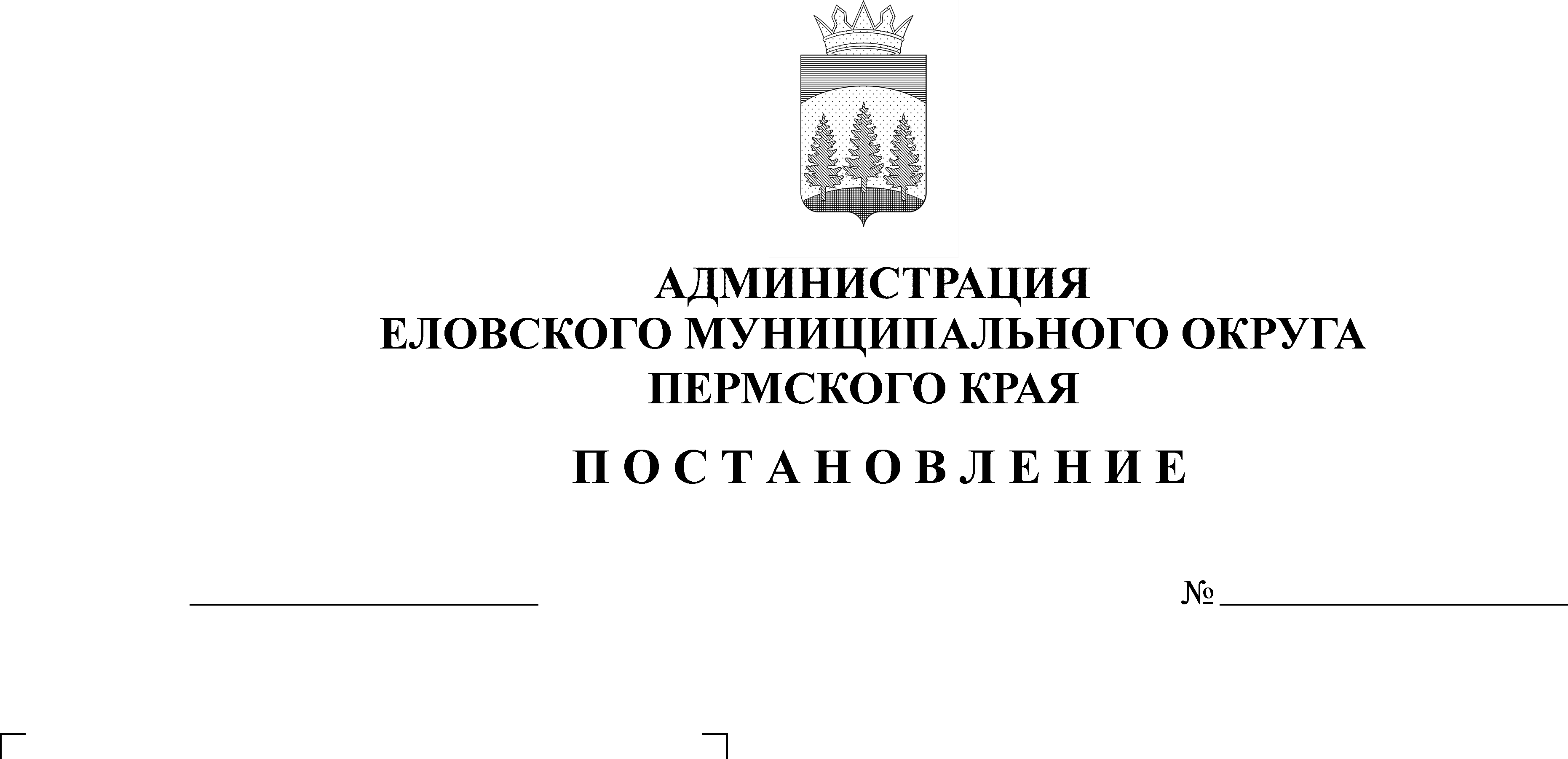 В соответствии с Федеральным законом от 27 июля 2010 г. № 210-ФЗ «Об организации предоставления государственных и муниципальных услуг», пунктом 26 части 1 статьи 16 Федерального закона от 06 октября 2003 г. № 131-ФЗ «Об общих принципах организации местного самоуправления в Российской Федерации», Уставом Еловского муниципального округа Пермского края, постановлением Администрации Еловского муниципального округа Пермского края от 30 ноября 2021 г. № 566-п «Об утверждении порядка разработки и утверждения административных регламентов муниципальных услуг»Администрация Еловского муниципального округа Пермского края ПОСТАНОВЛЯЕТ:1. Утвердить прилагаемый Административный регламент предоставления муниципальной услуги «Выдача разрешений 
на строительство (в том числе внесение изменений в разрешение 
на строительство и внесение изменений в разрешение на строительство 
в связи с продлением срока действия такого разрешения)».2. Признать утратившим  силу постановление Администрации Еловского района от 02 июня 2014 г. № 311-п «Об утверждении Административного регламента предоставления муниципальной услуги «Выдача разрешений на строительство, реконструкцию объектов капитального строительства.3. Настоящее постановление обнародовать на официальном сайте газеты «Искра Прикамья» и официальном сайте Еловского муниципального округа Пермского края.4. Постановление вступает в силу со дня его официального обнародования.5. Контроль за исполнением постановления возложить на заместителя главы администрации Еловского муниципального округа Пермского края по развитию инфраструктуры.Глава муниципального округа –глава администрации Еловскогомуниципального округа Пермского края                                           А.А. ЧечкинУТВЕРЖДЕНпостановлениемАдминистрации Еловскогомуниципального округа Пермского краяот 10.01.2022 № 4-пАДМИНИСТРАТИВНЫЙ РЕГЛАМЕНТпредоставления муниципальной услуги «Выдача разрешений 
на строительство (в том числе внесение изменений в разрешение 
на строительство и внесение изменений в разрешение на строительство 
в связи с продлением срока действия такого разрешения)»I. Общие положения1.1. Предмет регулирования административного регламента1.1.1. Административный регламент предоставления муниципальной услуги «Выдача разрешений на строительство (в том числе внесение изменений в разрешение на строительство и внесение изменений в разрешение на строительство в связи с продлением срока действия такого разрешения)» (далее соответственно – административный регламент, услуга) разработан в целях повышения качества предоставления услуги, и определяет последовательность и сроки административных процедур (действий), осуществляемых по запросу физического или юридического лица 
либо их уполномоченных представителей в пределах установленных нормативными правовыми актами Российской Федерации, Пермского края, муниципальными правовыми актами полномочий в соответствии с требованиями Федерального закона от 27 июля 2010 г. № 210-ФЗ «Об организации предоставления государственных и муниципальных услуг» (далее – Федеральный закон № 210-ФЗ).1.1.2. Услуга предоставляется в рамках решения вопроса местного значения, установленного пунктом 26 части 1 статьи 16 Федерального закона от 06 октября 2003 г. № 131-ФЗ «Об общих принципах организации местного самоуправления в Российской Федерации».1.2. Круг заявителей1.2.1. В качестве заявителей выступают заинтересованные физические 
и юридические лица, индивидуальные предприниматели, правообладатели земельных участков и (или) объектов строительства (далее – заявители).1.2.2. От имени заявителя могут выступать лица, имеющие право 
в соответствии с законодательством Российской Федерации представлять интересы заявителя, либо лица, уполномоченные заявителем в порядке, установленном законодательством Российской Федерации.1.3. Требования к порядку информирования 
о предоставлении услуги1.3.1. Информация по вопросам предоставления муниципальной услуги и услуг, которые являются необходимыми и обязательными для предоставления муниципальной услуги, предоставляется:на информационных стендах в здании Комитета имущественных отношений и градостроительства администрации Еловского муниципального округа Пермского края по адресу: Пермский край, Еловский муниципальный округ, с. Елово, ул. Ленина, д. 34;на официальном сайте в информационно-телекоммуникационной сети «Интернет» Еловского муниципального округа Пермского края http://www.elovo-okrug.ru/(далее соответственно – официальный сайт ОМСУ, сеть «Интернет»);на Едином портале государственных и муниципальных услуг (функций) http://www.gosuslugi.ru/ (далее – Единый портал);на официальном сайте Пермского края в сети «Интернет» «Услуги и сервисы Пермского края» https://uslugi.permkrai.ru/ (далее – официальный сайт);с использованием средств телефонной связи;при личном обращении в Комитет имущественных отношений и градостроительства администрации Еловского муниципального округа Пермского края, адресу: Пермский край, Еловский муниципальный округ, с. Елово, ул. Ленина, д. 34, каб. 12.в государственном бюджетном учреждении Пермского края «Пермский краевой многофункциональный центр предоставления государственных и муниципальных услуг» (далее – МФЦ);1.3.2. Комитет имущественных отношений и градостроительства администрации Еловского муниципального округа Пермского края  обеспечивает размещение (актуализацию) на официальном сайте ОМСУ, Едином портале следующей информации:местонахождение и график работы Комитет имущественных отношений и градостроительства администрации Еловского муниципального округа Пермского края, организаций, обращение в которые необходимо для получения муниципальной услуги, МФЦ;справочные телефоны Комитета имущественных отношений и градостроительства администрации Еловского муниципального округа Пермского края, организаций, участвующих в предоставлении муниципальной услуги, МФЦ;адреса электронной почты и (или) формы обратной связи Комитета имущественных отношений и градостроительства администрации Еловского муниципального округа Пермского края, МФЦ в сети «Интернет».1.3.3. Сведения о ходе предоставления муниципальной услуги и услуг, которые являются необходимыми и обязательными для предоставления муниципальной услуги, предоставляются:на Едином портале;на официальном сайте;с использованием средств телефонной связи;при личном обращении в Комитет имущественных отношений и градостроительства администрации Еловского муниципального округа Пермского края.II. Стандарт предоставления услуги2.1. Наименование услуги2.1.1. Выдача разрешений на строительство (в том числе внесение изменений в разрешение на строительство и внесение изменений в разрешение на строительство в связи с продлением срока действия такого разрешения).2.2. Наименование органа местного самоуправления, предоставляющего услугу2.2.1. Органом, уполномоченным на предоставление муниципальной услуги, является Комитет имущественных отношений и градостроительства администрации Еловского муниципального округа Пермского края (далее – орган, предоставляющий муниципальную услугу).2.2.2. При предоставлении услуги орган, предоставляющий услугу, осуществляет взаимодействие с:Федеральной службой государственной регистрации, кадастра 
и картографии;Управлением федеральной налоговой службы по Пермскому краю;Инспекцией государственного строительного надзора Пермского края.2.2.3. Орган, предоставляющий услугу, не вправе требовать от заявителя осуществления действий, в том числе согласований, необходимых для предоставления услуги и связанных с обращением в иные государственные органы, органы местного самоуправления, организации, за исключением получения услуг и получения документов и информации, предоставляемых в результате предоставления услуг, которые являются необходимыми и обязательными для предоставления услуги.2.3. Описание результата предоставления услуги2.3.1.  Подготовка и выдача разрешения на строительство:выдача разрешения на строительство;письменный отказ в выдаче разрешения на строительство.2.3.2. Внесение изменений в разрешение на строительство (в том числе 
в связи с необходимостью продления срока действия разрешения 
на строительство):выдача решения о внесении изменений в разрешение на строительство;письменный отказ во внесении изменений в разрешение на строительство.2.4. Срок предоставления услуги2.4.1. Срок подготовки и выдачи разрешения на строительство, письменного отказа в выдаче разрешения на строительство составляет
5 рабочих дней со дня поступления заявления и документов, которые заявитель должен представить самостоятельно, в орган, предоставляющий услугу.2.4.2. Срок внесения изменений в разрешение на строительство, подготовки письменного отказа во внесении изменений в разрешение 
на строительство составляет 5 рабочих дней со дня поступления заявления 
и документов, которые заявитель должен представить самостоятельно, в орган, предоставляющий услугу.2.5. Перечень нормативных правовых актов, регулирующих отношения, возникающие в связи с предоставлением услуги2.5.1. Предоставление услуги осуществляется в соответствии с:Конституцией Российской Федерации, принятой всенародным голосованием 12 декабря 1993 г. («Российская газета», № 7, 21.01.2009 г.);Земельным кодексом Российской Федерации («Российская газета», № 211-212, 30.10.2001);Гражданским кодексом Российской Федерации (часть первая) («Российская газета», № 238-239, 08.12.1994);Градостроительным кодексом Российской Федерации («Российская газета», № 290, 30.12.2004) (далее  - Градостроительный кодекс);Федеральным законом от 25 октября 2001 г. № 137-ФЗ «О введении в действие Земельного кодекса Российской Федерации» («Российская газета», № 211-212, 30.10.2001);Федеральным законом от 06 октября 2003 г. № 131-ФЗ «Об общих принципах организации местного самоуправления в Российской Федерации» («Российская газета», № 302, 08.10.2003 г.);Федеральным законом от 27 июля 2010 г. № 210-ФЗ «Об организации предоставления государственных и муниципальных услуг» («Российская газета», № 168, 30.07.2010 г.);Федеральным законом от 27 июля 2006 г. № 152-ФЗ «О персональных данных» («Российская газета», № 165, 29.07.2006);Федеральным законом от 13 июля 2015 г. № 218-ФЗ «О государственной регистрации недвижимости» («Российская газета», № 156, 17.07.2015);Постановлением Правительства Российской Федерации от 30 апреля 
2014 г. № 403 «Об исчерпывающем перечне процедур в сфере жилищного строительства»;Постановлением Правительства Российской Федерации от 04 июля 2017 г. № 788 «О направлении документов, необходимых для выдачи разрешения на строительство и разрешения на ввод в эксплуатацию, в электронной форме» («Собрание законодательства РФ», 10.07.2017, № 28, ст. 4162);Распоряжением Правительства Российской Федерации от 31 января 2017 г. № 147-р «О целевых моделях упрощения процедур ведения бизнеса и повышения инвестиционной привлекательности субъектов Российской Федерации» («Собрание законодательства РФ», 13.02.2017, № 7, ст. 1098);Приказом Министерства регионального развития Российской Федерации от 02 июля 2009 г. № 251 «Об организации работы по выдаче разрешений на строительство и разрешений на ввод в эксплуатацию объектов капитального строительства, указанных в части 5.1 статьи 6 Градостроительного кодекса, расположенных на земельных участках, на которые не распространяется действие градостроительного регламента или для которых градостроительный регламент не устанавливается, за исключением объектов капитального строительства, в отношении которых проведение государственной экспертизы проектной документации и (или) выдача разрешений на строительство возложены на иные федеральные органы исполнительной власти» («Нормирование, стандартизация и сертификация в строительстве», № 5, 2009);Приказом Минстроя России от 19 февраля 2015 г. № 117/пр 
«Об утверждении формы разрешения на строительство и формы разрешения на ввод объекта в эксплуатацию»;Законом Пермского края от 14 сентября 2011 г. № 805-ПК 
«О градостроительной деятельности в Пермском крае» («Собрание законодательства Пермского края», № 8, 21.09.2011);Постановлением Правительства Пермского края от 25 октября 2017 г. 
№ 878-п «О направлении документов, необходимых для выдачи разрешения 
на строительство и разрешения на ввод в эксплуатацию, в электронной форме» («Бюллетень законов Пермского края, правовых актов губернатора Пермского края, Правительства Пермского края, исполнительных органов государственной власти Пермского края», № 43);Постановлением Администрации Еловского муниципального округа Пермского края от 30 ноября 2021 г. № 566-п «Об утверждении порядка разработки и утверждения административных регламентов муниципальных услуг».2.5.2. Перечень нормативных правовых актов, регулирующих отношения, возникающие в связи с предоставлением услуги, размещен:на официальном сайте ОМСУ https://elovo-okrug.ru/;на Едином портале http://www.gosuslugi.ru/;на официальном сайте https://uslugi.permkrai.ru/.2.6. Исчерпывающий перечень документов, необходимых
в соответствии с нормативными правовыми актами для предоставления услуги2.6.1. Для принятия решения о выдаче разрешения на строительство необходимы следующие документы:2.6.1.1. Заявление на предоставление услуги, по форме согласно приложению 1 к административному регламенту.2.6.1.2. документы, удостоверяющие личность гражданина Российской Федерации (подтверждающие полномочия представителя Заявителя, а также удостоверяющие личность представителя Заявителя, в случае если интересы Заявителя представляет представитель Заявителя);2.6.1.3. правоустанавливающие документы на земельный участок, в том числе соглашение об установлении сервитута, решение об установлении публичного сервитута, а также схема расположения земельного участка или земельных участков на кадастровом плане территории, на основании которой был образован указанный земельный участок и выдан градостроительный план земельного участка в случае, предусмотренном частью 1.1 статьи 57.3 Градостроительного кодекса;2.6.1.4. при наличии соглашения о передаче в случаях, установленных бюджетным законодательством Российской Федерации, органом государственной власти (государственным органом), Государственной корпорацией по атомной энергии «Росатом», Государственной корпорацией по космической деятельности «Роскосмос», органом управления государственным внебюджетным фондом или органом местного самоуправления полномочий государственного (муниципального) заказчика, заключенного при осуществлении бюджетных инвестиций, - указанное соглашение, правоустанавливающие документы на земельный участок правообладателя, с которым заключено это соглашение;2.6.1.5. градостроительный план земельного участка, выданный не ранее чем за три года до дня представления заявления на получение разрешения на строительство, или в случае выдачи разрешения на строительство линейного объекта реквизиты проекта планировки территории и проекта межевания территории (за исключением случаев, при которых для строительства, реконструкции линейного объекта не требуется подготовка документации по планировке территории), реквизиты проекта планировки территории в случае выдачи разрешения на строительство линейного объекта, для размещения которого не требуется образование земельного участка;2.6.1.6. результаты инженерных изысканий и материалы, содержащиеся в утвержденной в соответствии с частью 15 статьи 48 Градостроительного кодекса проектной документации:пояснительная записка;схема планировочной организации земельного участка, выполненная в соответствии с информацией, указанной в градостроительном плане земельного участка, а в случае подготовки проектной документации применительно к линейным объектам проект полосы отвода, выполненный в соответствии с проектом планировки территории (за исключением случаев, при которых для строительства, реконструкции линейного объекта не требуется подготовка документации по планировке территории);разделы, содержащие архитектурные и конструктивные решения, а также решения и мероприятия, направленные на обеспечение доступа инвалидов к объекту капитального строительства (в случае подготовки проектной документации применительно к объектам здравоохранения, образования, культуры, отдыха, спорта и иным объектам социально-культурного и коммунально-бытового назначения, объектам транспорта, торговли, общественного питания, объектам делового, административного, финансового, религиозного назначения, объектам жилищного фонда);проект организации строительства объекта капитального строительства (включая проект организации работ по сносу объектов капитального строительства, их частей в случае необходимости сноса объектов капитального строительства, их частей для строительства, реконструкции других объектов капитального строительства);2.6.1.7. положительное заключение экспертизы проектной документации, в соответствии с которой осуществляются строительство, реконструкция объекта капитального строительства, в том числе в случае, если данной проектной документацией предусмотрены строительство или реконструкция иных объектов капитального строительства, включая линейные объекты (применительно к отдельным этапам строительства в случае, предусмотренном частью 12.1 статьи 48 Градостроительного кодекса), если такая проектная документация подлежит экспертизе в соответствии со статьей 49 Градостроительного кодекса, положительное заключение государственной экспертизы проектной документации в случаях, предусмотренных частью 3.4 статьи 49 Градостроительного кодекса, положительное заключение государственной экологической экспертизы проектной документации в случаях, предусмотренных частью 6 статьи 49 Градостроительного кодекса;2.6.1.8. разрешение на отклонение от предельных параметров разрешенного строительства, реконструкции (в случае, если застройщику было предоставлено такое разрешение в соответствии со статьей 40 Градостроительного кодекса);2.6.1.9. согласие всех правообладателей объекта капитального строительства в случае реконструкции такого объекта, за исключением указанных в пункте 6.2 части 7 статьи 51 Градостроительного кодекса, за исключением случаев реконструкции многоквартирного дома;2.6.1.10. в случае проведения реконструкции государственным (муниципальным) заказчиком, являющимся органом государственной власти (государственным органом), Государственной корпорацией по атомной энергии «Росатом», Государственной корпорацией по космической деятельности «Роскосмос», органом управления государственным внебюджетным фондом или органом местного самоуправления, на объекте капитального строительства государственной (муниципальной) собственности, правообладателем которого является государственное (муниципальное) унитарное предприятие, государственное (муниципальное) бюджетное или автономное учреждение, в отношении которого указанный орган осуществляет соответственно функции и полномочия учредителя или права собственника имущества, - соглашение о проведении такой реконструкции, определяющее в том числе условия и порядок возмещения ущерба, причиненного указанному объекту при осуществлении реконструкции;2.6.1.11. решение общего собрания собственников помещений и машино-мест в многоквартирном доме, принятое в соответствии с жилищным законодательством в случае реконструкции многоквартирного дома, или, если в результате такой реконструкции произойдет уменьшение размера общего имущества в многоквартирном доме, согласие всех собственников помещений и машино-мест в многоквартирном доме;2.6.1.12. копия свидетельства об аккредитации юридического лица, выдавшего положительное заключение негосударственной экспертизы проектной документации, в случае, если представлено заключение негосударственной экспертизы проектной документации;2.6.1.13. документы, предусмотренные законодательством Российской Федерации об объектах культурного наследия, в случае, если при проведении работ по сохранению объекта культурного наследия затрагиваются конструктивные и другие характеристики надежности и безопасности такого объекта;2.6.1.14. копия решения об установлении или изменении зоны с особыми условиями использования территории в случае строительства объекта капитального строительства, в связи с размещением которого в соответствии с законодательством Российской Федерации подлежит установлению зона с особыми условиями использования территории, или в случае реконструкции объекта капитального строительства, в результате которой в отношении реконструированного объекта подлежит установлению зона с особыми условиями использования территории или ранее установленная зона с особыми условиями использования территории подлежит изменению;2.6.1.15. копия договора о развитии застроенной территории или договора о комплексном развитии территории в случае, если строительство, реконструкцию объектов капитального строительства планируется осуществлять в границах территории, в отношении которой органом местного самоуправления принято решение о развитии застроенной территории или решение о комплексном развитии территории по инициативе органа местного самоуправления, за исключением случая принятия решения о самостоятельном осуществлении комплексного развития территории.2.6.2. Исчерпывающий перечень документов, необходимых в соответствии с нормативными правовыми актами для предоставления услуги, которые находятся в распоряжении государственных органов, органов местного самоуправления и иных органов, участвующих в предоставлении услуги:2.6.2.1. документы (их копии или сведения, содержащиеся в них), указанные в пунктах 2.6.1.3 – 2.6.1.8, 2.6.1.12, 2.6.1.14 настоящего административного регламента, запрашиваются в государственных органах, органах местного самоуправления и подведомственных государственным органам или органам местного самоуправления организациях, в распоряжении которых находятся указанные документы, в срок не позднее трех рабочих дней со дня получения заявления о выдаче разрешения на строительство, если застройщик не представил указанные документы самостоятельно.2.6.2.2. документы, указанные в пунктах 2.6.1.3, 2.6.1.6.и 2.6.1.7 настоящего административного регламента, направляются заявителем самостоятельно, если указанные документы (их копии или сведения, содержащиеся в них) отсутствуют в Едином государственном реестре недвижимости или едином государственном реестре заключений экспертизы проектной документации объектов капитального строительства.2.6.3. Для принятия решения о внесение изменений в разрешение
на строительство (в том числе в связи с необходимостью продления срока действия разрешения на строительство) необходимы следующие документы:2.6.3.1. Заявление (уведомление) на предоставление услуги, по форме согласно приложению 2 к настоящему административному регламенту.В соответствии со статьей 51Градостроительного кодекса в заявлении (уведомлении) указываются реквизиты следующих документов:правоустанавливающих документов на земельный участок в случае, если права на земельный участок зарегистрированы в установленном порядке в ЕГРН;решений об образовании земельных участков, если в соответствии с земельным законодательством решение об образовании земельного участка принимает исполнительный орган государственной власти или орган местного самоуправления;градостроительного плана земельного участка, на котором планируется осуществить строительство, реконструкцию в случаях, предусмотренных частью 21.7 статьи 51 Градостроительного кодекса.2.6.3.2. К заявлению (уведомлению) о внесении изменений в разрешение на строительство (в том числе в связи с необходимостью продления срока действия разрешения на строительство), кроме заявления о внесении изменений в разрешение на строительство исключительно в связи с продлением срока действия такого разрешения, прилагаются документы, предусмотренные пунктами 2.6.1.2 – 2.6.1.14 настоящего административного регламента.2.6.4.Исчерпывающий перечень документов, необходимых в соответствии с нормативными правовыми актами для предоставления услуги, которые находятся в распоряжении государственных органов, органов местного самоуправления и иных органов, участвующих в предоставлении услуги:2.6.4.1. Документы, указанные в пунктах 2.6.1.3 – 2.6.1.8, 2.6.1.12, 2.6.1.14 настоящего административного регламента, запрашиваются Министерством самостоятельно посредством межведомственного взаимодействия, если застройщик не предоставил указанные документы самостоятельно.2.6.4.2. Документы, указанные в пунктах 2.6.1.3, 2.6.1.6. и 2.6.1.7 настоящего административного регламента, направляются Заявителем самостоятельно, если указанные документы (их копии или сведения, содержащиеся в них) отсутствуют в Едином государственном реестре недвижимости или едином государственном реестре заключений.2.6.5. Орган, предоставляющий услугу, не вправе требовать от заявителя:2.6.5.1. представления документов и информации или осуществления действий, представление или осуществление которых не предусмотрено нормативными правовыми актами, регулирующими отношения, возникающие в связи с предоставлением услуги;2.6.5.2. представления документов и информации, в том числе подтверждающих внесение заявителем платы за предоставление услуги, которые находятся в распоряжении органа предоставляющего государственные услуги, органа предоставляющего услуги, иных государственных органов, органов местного самоуправления либо подведомственных государственным органам или органам местного самоуправления организаций, участвующих в предоставлении предусмотренных частью 1 статьи 1 Федерального закона № 210-ФЗ государственных и муниципальных услуг, в соответствии
с нормативными правовыми актами Российской Федерации, нормативными правовыми актами Пермского края, муниципальными правовыми актами, за исключением документов, включенных в определенный частью 6 статьи 7 вышеназванного федерального закона перечень документов;2.6.5.3. представления документов и информации, отсутствие и (или) недостоверность которых не указывались при первоначальном отказе в приеме документов, необходимых для предоставления услуги, либо в предоставлении услуги, за исключением случаев, предусмотренных пунктом 4 части 1 статьи 7 Федерального закона № 210-ФЗ.2.6.6. Заявитель вправе представить документы, указанные в пунктах 2.6.2, 2.6.4 настоящего административного регламента по собственной инициативе. Непредставление заявителем указанных документов не является основанием для отказа заявителю в предоставлении услуги.2.6.7. Исчерпывающий перечень требований к документам (информации), представляемым заявителем на бумажном носителе, а также в электронной форме, к которым в том числе относятся:2.6.7.1. отсутствие подчисток, приписок и исправлений текста, зачеркнутых слов и иных неоговоренных исправлений;2.6.7.2. отсутствие повреждений, наличие которых не позволяет однозначно истолковать их содержание;2.6.8. Исчерпывающий перечень требований к документам (информации), представляемым заявителем в электронной форме, к которым в том числе относятся:2.6.8.1. соответствие запроса (заявления) и каждого прилагаемого к нему документа, направляемого в электронной форме, требованиям Федерального закона от 06 апреля 2011 г. № 63-ФЗ «Об электронной подписи» и принятым в соответствии с ним иным нормативным правовым актам.2.7. Исчерпывающий перечень оснований для отказа в приеме документов, необходимых для предоставления услуги2.7.1.1 заявление не соответствует требованиям, установленным пунктом 2.6.1.1, 2.6.3.1 настоящего административного регламента;2.7.1.2. документы (информация), представленные заявителем,
на бумажном носителе, а также в электронной форме не соответствуют установленным в административном регламенте требованиям.2.8. Исчерпывающий перечень оснований для приостановления предоставления услуги2.8.1. Основания для приостановления предоставления услуги отсутствуют.2.9. Исчерпывающий перечень оснований для отказа в предоставлении услуги2.9.1. Основанием для отказа в предоставлении услуги является:2.9.1.1. в случае подачи заявления о выдаче разрешения на строительство:заявление подано лицом, не уполномоченным совершать такого рода действия;заявление подано в ненадлежащий орган согласно пунктам 5, 5.1, 6 статьи 51 Градостроительного кодекса;отсутствие предмета рассмотрения Заявления согласно пункту 17 статьи 51 Градостроительного кодекса;отсутствие документов, предусмотренных пунктом 2.6.1 настоящего административного регламента;представленные документы, в том числе проектная документация не соответствует требованиям к строительству, реконструкции объекта капитального строительства, установленным на дату выдачи представленного для получения разрешения на строительство градостроительного плана земельного участка, или в случае выдачи разрешения на строительство линейного объекта требованиям проекта планировки территории и проекта межевания территории (за исключением случаев, при которых для строительства, реконструкции линейного объекта не требуется подготовка документации по планировке территории), требованиям, установленным проектом планировки территории в случае выдачи разрешения на строительство линейного объекта, для размещения которого не требуется образование земельного участка, а также допустимости размещения объекта капитального строительства в соответствии с разрешенным использованием земельного участка и ограничениями, установленными в соответствии с земельным и иным законодательством Российской Федерации, требованиям, установленным в разрешении на отклонение от предельных параметров разрешенного строительства, реконструкции;не выполнено требование части 3.1 статьи 51 Градостроительного кодекса, согласно которой в случае, если земельный участок, находящийся в государственной или муниципальной собственности, предоставлен в аренду для комплексного освоения территории, выдача разрешения на строительство объекта капитального строительства - многоквартирных домов в границах данной территории допускается только после образования земельных участков из такого земельного участка в соответствии с утвержденными проектом планировки территории и проектом межевания территории;2.9.1.2. в случае подачи заявления (уведомления) о внесении изменений в разрешение на строительство объекта капитального строительства (в том числе в связи с необходимостью продления срока действия разрешения на строительство):заявление подано лицом, не уполномоченным совершать такого рода действия;отсутствие в уведомлении о переходе прав на земельный участок, права пользования недрами, об образовании земельного участка реквизитов документов, предусмотренных соответственно пунктами 1-4 части 21.10 статьи 51 Градостроительного кодекса, или отсутствие правоустанавливающего документа на земельный участок в случае, указанном в части 21.13 статьи 51 Градостроительного кодекса, либо отсутствие документов, предусмотренных частью 7 статьи 51 Градостроительного кодекса, в случае поступления заявления о внесении изменений в разрешение на строительство, кроме заявления о внесении изменений в разрешение на строительство исключительно в связи с продлением срока действия такого разрешения;недостоверность сведений, указанных в уведомлении о переходе прав на земельный участок, права пользования недрами, об образовании земельного участка;несоответствие планируемого размещения объекта капитального строительства требованиям к строительству, реконструкции объекта капитального строительства, установленным на дату выдачи градостроительного плана образованного земельного участка, в случае, предусмотренном частью 21.7 статьи 51 Градостроительного кодекса. При этом градостроительный план земельного участка должен быть выдан не ранее чем за три года до дня направления уведомления, указанного в части 21.10 статьи 51 Градостроительного кодекса;несоответствие планируемого размещения объекта капитального строительства требованиям к строительству, реконструкции объекта капитального строительства, установленным на дату выдачи представленного для получения разрешения на строительство или для внесения изменений в разрешение на строительство градостроительного плана земельного участка в случае поступления заявления о внесении изменений в разрешение на строительство, кроме заявления о внесении изменений в разрешение на строительство исключительно в связи с продлением срока действия такого разрешения. В случае представления для внесения изменений в разрешение на строительство градостроительного плана земельного участка, выданного после получения разрешения на строительство, такой градостроительный план должен быть выдан не ранее чем за три года до дня направления заявления о внесении изменений в разрешение на строительство;несоответствие планируемого объекта капитального строительства разрешенному использованию земельного участка и (или) ограничениям, установленным в соответствии с земельным и иным законодательством Российской Федерации и действующим на дату принятия решения о внесении изменений в разрешение на строительство, в случае, предусмотренном частью 21.7 статьи 51Градостроительного кодекса, или в случае поступления заявления застройщика о внесении изменений в разрешение на строительство, кроме заявления о внесении изменений в разрешение на строительство исключительно в связи с продлением срока действия такого разрешения;несоответствие планируемого размещения объекта капитального строительства требованиям, установленным в разрешении на отклонение от предельных параметров разрешенного строительства, реконструкции, в случае поступления заявления застройщика о внесении изменений в разрешение на строительство, кроме заявления о внесении изменений в разрешение на строительство исключительно в связи с продлением срока действия такого разрешения;наличие у уполномоченных на выдачу разрешений на строительство федерального органа исполнительной власти, органа исполнительной власти субъекта Российской Федерации, органа местного самоуправления информации о выявленном в рамках государственного строительного надзора, государственного земельного надзора или муниципального земельного контроля факте отсутствия начатых работ по строительству, реконструкции на день подачи заявления о внесении изменений в разрешение на строительство в связи с продлением срока действия такого разрешения или информации органа государственного строительного надзора об отсутствии извещения о начале данных работ, если направление такого извещения является обязательным в соответствии с требованиями части 5 статьи 52Градостроительного кодекса, в случае, если внесение изменений в разрешение на строительство связано с продлением срока действия разрешения на строительство;подача заявления о внесении изменений в разрешение на строительство менее чем за десять рабочих дней до истечения срока действия разрешения на строительство.2.10. Порядок, размер и основания взимания государственной пошлины или иной платы, взимаемой за предоставление услуги2.10.1. Государственная пошлина и иная плата за предоставление услуги не взимается.2.11. Максимальный срок ожидания в очереди при подаче запроса о предоставлении услуги и при получении результата предоставления услуги2.11.1. Максимальное время ожидания в очереди при подаче заявления и документов, обязанность по представлению которых возложена на заявителя, для предоставления услуги не должно превышать 15 минут.2.11.2. Максимальное время ожидания в очереди при получении результата предоставления услуги не должно превышать 15 минут.2.12. Срок и порядок регистрации запроса о предоставлении услуги2.12.1. Заявление и документы, обязанность по представлению которых возложена на заявителя, для предоставления услуги, в том числе в электронной форме, поданное в орган, уполномоченный на предоставление услуги, подлежит регистрации в день его поступления.2.12.2. Заявление о предоставлении услуги и документы, обязанность по представлению которых возложена на заявителя, для предоставления услуги, поданные в МФЦ, подлежат регистрации в день его поступления в орган, предоставляющий услугу.2.13. Требования к помещениям, в которых предоставляется услуга, к залу ожидания, местам для заполнения запросов о предоставлении услуги, информационным стендам с образцами их заполнения и перечнем документов, необходимых для предоставления услуги, в том числе к обеспечению доступности для инвалидов указанных объектов в соответствии с законодательством Российской Федерации о социальной защите инвалидов2.13.1. Здание, в котором предоставляется услуга, должно находиться в зоне пешеходной доступности от остановок общественного транспорта. Вход в здание должен быть оборудован удобной лестницей с поручнями, а также пандусами для беспрепятственного передвижения инвалидных колясок, детских колясок.2.13.2. Прием заявителей осуществляется в специально выделенных для этих целей помещениях.Места ожидания и приема заявителей (их представителей) должны соответствовать комфортным условиям для заявителей (их представителей), в том числе для лиц с ограниченными возможностями здоровья, и оптимальным условиям работы специалистов.Места для приема заявителей (их представителей) должны быть оборудованы информационными табличками (вывесками) с указанием:номера кабинета (окна);фамилии, имени, отчества и должности специалиста, осуществляющего предоставление услуги или информирование о предоставлении услуги.Места ожидания должны быть оборудованы стульями, кресельными секциями, скамьями (банкетками). Количество мест ожидания определяется исходя из фактической нагрузки и возможностей для их размещения в здании, но не может составлять менее 5 мест.Места для заполнения документов должны быть оборудованы стульями, столами (стойками) и обеспечены образцами заполнения документов, бланками документов и канцелярскими принадлежностями.2.13.3. Информационные стенды должны содержать полную и актуальную информацию о порядке предоставления услуги. Тексты информационных материалов, которые размещаются на информационных стендах в соответствии с пунктом 1.3 административного регламента, печатаются удобным для чтения шрифтом, без исправлений, с выделением наиболее важной информации полужирным начертанием или подчеркиванием.2.13.4. Места предоставления услуги должны соответствовать требованиям к обеспечению доступности объектов и услуг для инвалидов, предусмотренным статьей 15 Федерального закона от 24 ноября 1995 г. 
№ 181-ФЗ «О социальной защите инвалидов в Российской Федерации».2.14. Показатели доступности и качества услуги2.14.1. количество взаимодействий заявителя с должностными лицами, служащими при предоставлении услуги не превышает 2-х, продолжительность – не более 15 минут;2.14.2. возможность получения услуги в МФЦ в соответствии с соглашением о взаимодействии, заключенным между МФЦ и органом, предоставляющим услугу, с момента вступления в силу соглашения о взаимодействии;2.14.3. возможность получения информации о ходе предоставления услуги, в том числе с использованием информационно-коммуникационных технологий;2.14.4. соответствие мест предоставления услуги (мест ожидания, мест для заполнения документов) требованиям подраздела 2.14. административного регламента.2.15. Иные требования, в том числе учитывающие особенности предоставления услуги в многофункциональных центрах предоставления государственных и муниципальных услуг и особенности предоставления муниципальной услуги в электронной форме2.16.1. Информация о муниципальной услуге:2.16.1.1. внесена в реестр муниципальных услуг (функций), предоставляемых органами местного самоуправления муниципальных образований Пермского края;2.16.1.2. размещена на Едином портале, официальном сайте.2.16.2. В случае обеспечения возможности предоставления муниципальной услуги в электронной форме заявитель вправе направить документы, указанные в подразделе 2.6 административного регламента, в электронной форме следующими способами:2.16.2.1. через Единый портал;2.16.2.2. через официальный сайт.2.16.3. Заявление о предоставлении муниципальной услуги и документы, необходимые для предоставления муниципальной услуги, представляемые в форме электронных документов, подписываются электронной подписью, вид которой предусмотрен законодательством Российской Федерации.2.16.4. Заявитель вправе подать документы, указанные в подразделе 2.6. административного регламента, в МФЦ в соответствии с соглашением о взаимодействии, заключенным между МФЦ и органом, предоставляющим муниципальную услугу, с момента вступления в силу соглашения о взаимодействии.III. Состав, последовательность и сроки выполнения административных процедур (действий), требования к порядку их выполнения, в том числе особенности выполнения административных процедур (действий) в электронной форме, а также особенности выполнения административных процедур в многофункциональных центрах3.1. Подготовка и выдача разрешения на строительство:3.1.1. Прием и регистрация заявления и документов, необходимых 
для подготовки и выдачи разрешения на строительство.3.1.2. Рассмотрение документов, подготовка разрешения на строительство (письменного отказа в выдаче разрешения на строительство).3.1.3. Выдача разрешения на строительство (письменного отказа в выдаче разрешения на строительство).3.2. Внесение изменений в разрешение на строительство (в том числе 
в связи с необходимостью продления срока действия разрешения 
на строительство):3.2.1. Прием и регистрация заявления и документов, необходимых 
для выдачи решения о внесении изменений в разрешение на строительство.3.2.2. Рассмотрение документов, подготовка решения о внесении изменений в разрешение на строительство (письменного отказа во внесении изменений в разрешение на строительство).3.2.3. Выдача решения о внесении изменений в разрешение 
на строительство (письменного отказа во внесении изменений в разрешение 
на строительство)3.3. Исправление допущенных опечаток и ошибок в выданных 
в результате предоставления услуги документах.3.4. Прием и регистрация заявления и документов, необходимых для подготовки и выдачи разрешения на строительство3.4.1. Основанием для начала административной процедуры является поступление заявления о предоставлении услуги и документов, необходимых для предоставления услуги должностным лицом органа предоставляющего муниципальную услугу (далее – ответственный за прием и регистрацию документов).Заявление о предоставлении услуги и документы, необходимые для предоставления услуги, могут быть представлены заявителем 
(его представителем):при личном обращении в орган, предоставляющий муниципальную услугу;почтовым отправлением;в электронной форме в порядке, предусмотренном настоящим административным регламентом;при обращении в МФЦ, в соответствии с соглашением о взаимодействии, заключенным между МФЦ и органом, предоставляющим муниципальную услугу, с момента вступления в силу соглашения о взаимодействии.3.4.2. Ответственный за прием и регистрацию документов выполняет следующие действия:3.4.2.1. проверяет представленные документы на соответствие требованиям пунктов 2.6.7 – 2.6.8 административного регламента.При установлении несоответствия представленных документов требованиям регламента, ответственный за прием заявления уведомляет заявителя либо его представителя о наличии препятствий для приема документов, объясняет заявителю содержание выявленных недостатков
в представленных документах, предлагает принять меры по их устранению.По требованию заявителя ответственный за прием заявления готовит письменный мотивированный отказ в приеме документов.Принятие органом, предоставляющим услугу, решения об отказе в приеме документов, необходимых для предоставления услуги не препятствует повторному обращению заявителя за предоставлением услуги после устранения причин, послуживших основанием для принятия органом, предоставляющим услугу, указанного решения.3.4.2.2. регистрирует заявление о предоставлении услуги
с представленными документами в соответствии с требованиями нормативных правовых актов, правил делопроизводства, установленных в органе, предоставляющем услугу.3.4.3. При поступлении заявления и приложенных документов через Единый портал, официальный сайт получение заявления и прилагаемых к нему документов подтверждается путем направления заявителю уведомления, содержащего входящий регистрационный номер заявления, дату получения указанного заявления и прилагаемых к нему документов, а также перечень наименований файлов, представленных в форме электронных документов. Уведомление направляется по указанному в заявлении адресу электронной почты и/или в личный кабинет заявителя на Едином портале, официальном сайте.При наличии оснований, установленных  подразделом 2.7 административного регламента, заявитель получает информацию на Едином портале, официальном сайте, свидетельствующую об отказе в принятии заявления и документов.3.4.4. Прием заявления о предоставлении услуги и документов в МФЦ осуществляется в соответствии с соглашением о взаимодействии, заключенным между МФЦ и органом, предоставляющим услугу.3.4.5. Административная процедура выполняется в день поступления заявления в орган, предоставляющий услугу.3.4.6. Результатом административной процедуры является регистрация заявления о предоставлении услуги и документов заявителя в установленном порядке или отказ в приеме документов по основаниям, установленным подразделом 2.7 административного регламента. 3.5. Рассмотрение документов, подготовка разрешения на строительство (письменного отказа в выдаче разрешения на строительство)3.5.1. Основанием для начала административной процедуры является поступление зарегистрированного заявления и документов должностному лицу органа, предоставляющего муниципальную услугу (далее – ответственный за подготовку разрешения).3.5.2. Ответственными за исполнение административной процедуры являются ответственный за подготовку разрешения.3.5.3. Ответственный за подготовку разрешения:3.5.3.1. проводит проверку наличия документов, предусмотренных пунктом 2.6.1 административного регламента;3.5.3.2. запрашивает в рамках межведомственного информационного взаимодействия (в случае если документы не представлены заявителем по собственной инициативе) документы, установленные пунктом 2.6.2. настоящего административного регламента;3.5.3.3. проводит проверку соответствия проектной документации требованиям к строительству, реконструкции объекта капитального строительства, установленным на дату выдачи представленного для получения разрешения на строительство градостроительного плана земельного участка, или в случае выдачи разрешения на строительство линейного объекта требованиям проекта планировки территории и проекта межевания территории (за исключением случаев, при которых для строительства, реконструкции линейного объекта не требуется подготовка документации по планировке территории), а также разрешенному использованию земельного участка и (или) ограничениям, установленным в соответствии с земельным и иным законодательством Российской Федерации и действующим на дату выдачи разрешения на строительство, требованиям, установленным в разрешении на отклонение от предельных параметров разрешенного строительства, реконструкции;3.5.3.4. проводит проверку наличия согласия всех правообладателей ОКС в случае реконструкции такого объекта в соответствии с пунктами 6, 6.1, 6.2 части 7 статьи 51 Градостроительного кодекса;3.5.3.5. проводит проверку на отсутствие оснований для отказа в предоставлении государственной услуги, предусмотренных пунктом 2.9.1.1 административного регламента;3.5.3.6. готовит проект решения о выдаче разрешения на строительство по форме, утвержденной Приказом Минстроя России от 19 февраля 2015 г. 
№ 117/пр «Об утверждении формы разрешения на строительство и формы разрешения на ввод объекта в эксплуатацию» или отказ в выдаче разрешения 
на строительство;3.5.3.7. обеспечивает согласование, подписание и регистрацию проекта разрешения на строительство (отказа в выдаче разрешения 
на строительство) в порядке, установленном в органе, предоставляющем муниципальную услугу.3.5.4. Максимальный срок выполнения административной процедуры составляет 4 рабочих дня со дня поступления зарегистрированного заявления 
и документов ответственному за подготовку разрешения.3.5.5. Результатом административной процедуры является подписанное разрешение на строительство (письменный отказ в выдаче разрешения 
на строительство).3.6. Выдача разрешения на строительство (письменного отказа 
в выдаче разрешения на строительство)3.6.1. Основанием для начала административной процедуры является поступление подписанного разрешения отказа в выдаче разрешения на строительство) должностное лицо органа, предоставляющего муниципальную услугу (далее – ответственный за выдачу разрешения на строительство).3.6.2. Ответственный за выдачу разрешения на строительство обеспечивает выдачу (направление) заявителю подписанного и зарегистрированного разрешения на строительство (отказа в выдаче разрешения на строительство) и представленных заявителем документов способом, указанным в заявлении о предоставлении муниципальной услуги, в том числе в электронной форме.В случае обращения за получением муниципальной услуги в МФЦ, результат предоставления муниципальной услуги заявитель получает в МФЦ, если иной способ получения не указан заявителем.3.6.3. Максимальный срок выполнения административной процедуры составляет 1 рабочий день со дня подписания разрешения на строительство (отказа в выдаче разрешения на строительство).3.6.4. Результатом административной процедуры является выдача (направление) разрешения на строительство (письменного отказа в выдаче разрешения на строительство).3.7. Прием и регистрация заявления и документов, необходимых 
для выдачи решения о внесении изменений в разрешение на строительство 3.7.1. Основанием для начала административной процедуры является поступление заявления о предоставлении услуги и документов, необходимых для предоставления услуги должностное лицо органа, предоставляющего муниципальную услугу (далее – ответственный за прием и регистрацию документов).Заявление о предоставлении услуги и документы, необходимые для предоставления услуги, могут быть представлены заявителем 
(его представителем):при личном обращении в орган, предоставляющий муниципальную услугу;почтовым отправлением;в электронной форме в порядке, предусмотренном настоящим административным регламентом;при обращении в МФЦ, в соответствии с соглашением о взаимодействии, заключенным между МФЦ и органом, предоставляющим муниципальную услугу, с момента вступления в силу соглашения о взаимодействии.3.7.2 Ответственный за прием и регистрацию документов выполняет следующие действия:3.7.2.1. проверяет представленные документы на соответствие требованиям пунктов 2.6.7 – 2.6.8 настоящего административного регламента.При установлении несоответствия представленных документов требованиям регламента, ответственный за прием заявления уведомляет заявителя либо его представителя о наличии препятствий для приема документов, объясняет заявителю содержание выявленных недостатков
в представленных документах, предлагает принять меры по их устранению.По требованию заявителя ответственный за прием заявления готовит письменный мотивированный отказ в приеме документов.Принятие органом, предоставляющим услугу, решения об отказе в приеме документов, необходимых для предоставления услуги не препятствует повторному обращению заявителя за предоставлением услуги после устранения причин, послуживших основанием для принятия органом, предоставляющим услугу, указанного решения.3.7.2.2. регистрирует заявление о предоставлении услуги
с представленными документами в соответствии с требованиями нормативных правовых актов, правил делопроизводства, установленных в органе, предоставляющем услугу.3.7.3. При поступлении заявления и приложенных документов через Единый портал, официальный сайт получение заявления и прилагаемых к нему документов подтверждается путем направления заявителю уведомления, содержащего входящий регистрационный номер заявления, дату получения указанного заявления и прилагаемых к нему документов, а также перечень наименований файлов, представленных в форме электронных документов. Уведомление направляется по указанному в заявлении адресу электронной почты и/или в личный кабинет заявителя на Едином портале, официальном сайте.При наличии оснований, установленных  подразделом 2.7 административного регламента, заявитель получает информацию на Едином портале, официальном сайте, свидетельствующую об отказе в принятии заявления и документов.3.7.4. Прием заявления о предоставлении услуги и документов в МФЦ осуществляется в соответствии с соглашением о взаимодействии, заключенным между МФЦ и органом, предоставляющим услугу.3.7.5. Административная процедура выполняется в день поступления заявления в орган, предоставляющий услугу.3.7.6. Результатом административной процедуры является регистрация заявления о предоставлении услуги и документов заявителя в установленном порядке или отказ в приеме документов по основаниям, установленным подразделом 2.7 настоящего административного регламента. 3.8. Рассмотрение документов, подготовка решения о внесении изменений в разрешение на строительство (письменного отказа во внесении изменений в разрешение на строительство)3.8.1.Основанием для начала административной процедуры является поступление зарегистрированного заявления и документов должностное лицо органа, предоставляющего муниципальную услугу (далее – ответственный за рассмотрение документов).3.8.2. Ответственными за исполнение административной процедуры являются ответственный за рассмотрение документов.3.8.3. Ответственный за рассмотрение документов:3.8.3.1. проводит проверку наличия документов, предусмотренных пунктом 2.6.3 административного регламента;3.8.3.2. запрашивает в рамках межведомственного информационного взаимодействия (в случае если документы не представлены заявителем по собственной инициативе) документы, установленные пунктом 2.6.4 настоящего административного регламента;3.8.3.3. проводит проверку на отсутствие оснований для отказа в предоставлении государственной услуги, предусмотренных пунктом 2.9.1.2 настоящего административного регламента.3.8.3.4. готовит проект решения о внесении изменений в разрешение на строительство (отказ во внесении изменений в разрешение на строительство);3.8.3.5. обеспечивает согласование, подписание и регистрацию проекта решения о внесении изменений в разрешение на строительство (отказ во внесении изменений в разрешение на строительство) в порядке, установленном в органе, предоставляющем муниципальную услугу. 3.8.4. Максимальный срок выполнения административной процедуры составляет 4 рабочих дня со дня поступления зарегистрированного заявления 
и документов  ответственному за подготовку разрешения.3.8.5. Результатом административной процедуры является подписанное решение о внесении изменений в разрешение на строительство (письменный отказ во внесении изменений в разрешение на строительство).3.9. Выдача решения о внесении изменений в разрешение 
на строительство (письменного отказа во внесении изменений в разрешение 
на строительство)3.9.1. Основанием для начала административной процедуры является поступление подписанного решения о внесении изменений в разрешение 
на строительство (отказа во внесении изменений в разрешение 
на строительство) должностное лицо органа, предоставляющего муниципальную услугу (далее – ответственный за выдачу решения).3.9.2. Ответственный за выдачу решения обеспечивает выдачу (направление) заявителю подписанного и зарегистрированного решения о внесении изменений в разрешение на строительство (отказа во внесении изменений в разрешение на строительство) и представленных заявителем документов способом, указанным в заявлении о предоставлении муниципальной услуги, в том числе в электронной форме.В случае обращения за получением муниципальной услуги в МФЦ, результат предоставления муниципальной услуги заявитель получает в МФЦ, если иной способ получения не указан заявителем.3.9.3. Максимальный срок выполнения административной процедуры составляет 1 рабочий день со дня подписания решения о внесении изменений 
в разрешение на строительство (решения об отказе во внесении изменений в разрешение на строительство).3.9.4. Результатом административной процедуры является выдача решения о внесении изменений в разрешение на строительство (об отказе во внесении изменений в разрешение на строительство).3.10.  Исправление допущенных опечаток и ошибок 
в выданных в результате предоставления услуги документах3.10.1. Основанием для начала административной процедуры является получение органом, предоставляющем услугу, заявления об исправлении допущенных опечаток и ошибок в выданных в результате предоставления услуги документах.3.10.2. Заявление об исправлении допущенных опечаток и ошибок подается заявителем в орган, предоставляющий муниципальную услугу, при личном обращении, по почте, по электронной почте.3.10.3. Ответственным за исполнение административной процедуры является специалист органа, предоставляющего муниципальную услугу, в соответствии с должностными обязанностями (далее – ответственный за исполнение административной процедуры).3.10.4. Ответственный за исполнение административной процедуры:3.10.4.1. проверяет поступившее заявление на предмет наличия опечаток 
и ошибок в выданном в результате предоставления услуги документах;3.10.4.2. в случае наличия опечаток и ошибок в выданном в результате предоставления услуги документе – обеспечивает их устранение; 3.10.4.3. в случае отсутствия опечаток и ошибок в выданном в результате предоставления услуги документе – готовит уведомление об отсутствии опечаток и ошибок и передает уведомление на подпись руководителю органа, предоставляющего услугу.3.10.4.4. Максимальный срок выполнения административной процедуры составляет пять рабочих дней.3.10.5. Результатом выполнения административной процедуры является:исправление опечаток и ошибок в выданном в результате предоставления услуги документе;уведомление об отсутствии опечаток и ошибок в выданном в результате предоставления услуги документе.IV. Формы контроля за исполнением административного регламента4.1. Порядок осуществления текущего контроля за соблюдением и исполнением должностными лицами, муниципальными служащими органа, предоставляющего муниципальную услугу, положений регламента и иных нормативных правовых актов, устанавливающих требования к предоставлению муниципальной услуги, а также принятием ими решений4.1.1. Общий контроль предоставления муниципальной услуги возложен на заместителя главы администрации Еловского муниципального округа по развитию инфраструктуры в соответствии с должностными обязанностями.4.1.2. Текущий контроль соблюдения последовательности и сроков исполнения административных действий и выполнения административных процедур, определенных административным регламентом, осуществляется руководителем органа, предоставляющего муниципальную услуг, в соответствии с должностными обязанностями.4.1.3. Текущий контроль соблюдения и исполнения положений настоящего Регламента осуществляется руководителем органа, предоставляющего муниципальную услугу, путем анализа еженедельных отчетов, содержащих сведения о соблюдении (нарушении) сроков предоставления муниципальной услуги.4.2. Порядок и периодичность осуществления плановых и внеплановых проверок полноты и качества предоставления муниципальной услуги, в том числе порядок и формы контроля за полнотой и качеством предоставления муниципальной услуги4.2.1. Контроль за полнотой и качеством предоставления муниципальной услуги включает в себя проведение плановых и внеплановых проверок, выявление и устранение нарушений прав граждан и юридических лиц, рассмотрение, принятие решений и подготовку ответов на обращения заявителей, содержащих жалобы на решения, действия (бездействие) должностных лиц.4.2.2. Периодичность и сроки проведения проверок устанавливаются руководителем органа, предоставляющего муниципальную услугу, в соответствии с должностными обязанностями.4.2.3. Основаниями для проведения внеплановых проверок полноты 
и качества предоставления муниципальной услуги являются:4.2.3.1.	поступление информации о нарушении положений административного регламента;4.2.3.2.	поручение руководителя органа, предоставляющего муниципальную услугу.4.2.4. Результаты проверки оформляются актом, в котором отмечаются выявленные недостатки и предложения по их устранению.4.2.5. По результатам проведенных проверок в случае выявления нарушений прав заявителей обеспечивается привлечение виновных лиц 
к ответственности в соответствии с законодательством Российской Федерации.4.3. Ответственность должностных лиц органа, предоставляющего муниципальную услугу, за решения и действия (бездействие), принимаемые (осуществляемые) ими в ходе предоставления муниципальной услуги4.3.1. Должностные лица, муниципальные служащие органа, предоставляющего муниципальную услугу, несут персональную ответственность за правильность и обоснованность принятых решений. Также они несут персональную ответственность за соблюдение сроков и установленного порядка предоставления муниципальной услуги.4.3.2. Персональная ответственность должностных лиц, муниципальных служащих органа, предоставляющего муниципальную услугу, закрепляется в должностных инструкциях в соответствии с требованиями законодательства Российской Федерации. 4.4. Положения, характеризующие требования к порядку и формам контроля за предоставлением муниципальной услуги, в том числе со стороны граждан, их объединений и организаций4.4.1. Контроль за предоставлением муниципальной услуги, в том числе 
со стороны граждан, их объединений и организаций осуществляется путем получения информации о наличии в действиях (бездействии) должностных лиц, муниципальных служащих, а также в принимаемых ими решениях нарушений положений нормативных правовых актов, устанавливающих требования к предоставлению муниципальной услуги и административного регламента.4.4.2. Для осуществления контроля за предоставлением муниципальной услуги граждане, их объединения и организации имеют право направлять 
в орган, предоставляющий муниципальную услугу, индивидуальные 
и коллективные обращения с предложениями, рекомендациями 
по совершенствованию качества и порядка предоставления муниципальной услуги, а также заявления и жалобы с сообщением о нарушении должностными лицами, муниципальными служащими, предоставляющими муниципальную услугу, требований административного регламента, законов и иных нормативных правовых актов и осуществлять иные действия, предусмотренные законодательством Российской Федерации.V.Досудебный (внесудебный) порядок обжалования решений и действий (бездействия) органа, предоставляющего муниципальную услугу, его должностных лиц, муниципальных служащих, МФЦ, 
его работников, организаций, привлеченных МФЦв соответствии с частью 1.1 статьи 16 Федерального закона 
№ 210-ФЗ, их работников5.2.1. Жалоба на решение и действие (бездействие) органа, предоставляющего муниципальную услугу, должностного лица, муниципального служащего, подается в Администрацию Еловского муниципального округа Пермского края.5.2.2. Жалоба на решение, принятое руководителем органа, предоставляющего муниципальную услугу, подается Администрацию Еловского муниципального округа Пермского края.5.2.3. Жалоба на решения и действия (бездействие) МФЦ, привлекаемой организации, руководителя МФЦ, привлекаемой организации подается в Министерство информационного развития и связи Пермского края (далее – Министерство).5.2.4. Жалобы на решения и действия (бездействие) работника МФЦ подается руководителю МФЦ.5.2.5. Жалобы на решения и действия (бездействие) работников привлекаемых организаций подаются руководителям привлекаемых организаций.5.3. Способы информирования заявителей о порядке подачи и рассмотрения жалобы, в том числе с использованием Единого портала государственных и муниципальных услуг (функций)5.3.1. Орган, предоставляющий муниципальную услугу, Министерство, МФЦ, привлекаемые организации обеспечивают информирование заявителей о порядке обжалования решений и действий (бездействия) органа, предоставляющего муниципальную услугу, должностных лиц, муниципальных служащих, МФЦ, его работников, привлекаемых организаций, их работников посредством размещения информации:5.3.1.1. на Едином портале;5.3.1.2. на официальном сайте ОМСУ;5.3.1.3. на стендах в местах предоставления муниципальных услуг.5.4. Перечень нормативных правовых актов, регулирующих порядок досудебного (внесудебного) обжалования решений 
и действий (бездействия) органа, предоставляющего услугу, 
а также его должностных лиц, государственных 
и муниципальных служащих5.4.1. Федеральный закон № 210-ФЗ;5.4.2. Постановление Правительства Российской Федерации от 16.08.2012 г. № 840 «О порядке подачи и рассмотрения жалоб на решения и действия (бездействие) федеральных органов исполнительной власти и их должностных лиц, федеральных государственных служащих, должностных лиц государственных внебюджетных фондов Российской Федерации, государственных корпораций, наделенных в соответствии с федеральными законами полномочиями по предоставлению государственных услуг 
в установленной сфере деятельности, и их должностных лиц, организаций, предусмотренных частью 1.1 статьи 16 Федерального закона «Об организации предоставления государственных и муниципальных услуг», и их работников, а также многофункциональных центров предоставления государственных и муниципальных услуг и их работников»;5.4.3. Постановление Администрации Еловского муниципального округа Пермского края от 23 декабря 2021 г. № 645-п «Об утверждении Порядка подачи и рассмотрения жалоб на решения и действия (бездействие) отраслевых (функциональных) органов Администрации Еловского муниципального округа Пермского края, должностных лиц и муниципальных служащих отраслевых (функциональных) органов Администрации Еловского муниципального округа Пермского края при предоставлении муниципальных услуг».Приложение1
к Административному регламенту предоставления услуги «Подготовка и предоставление разрешений на строительство, реконструкцию объектов капитального строительства, продление срока выданного разрешения, внесение изменений в выданное разрешение»Орган, предоставляющий услугу                                           ________________________________                                           ________________________________                                           ________________________________                                              (застройщик, наименование                                              организации, предприятия)                                           ________________________________                                           ________________________________                                            (юридический и почтовый адрес)                                           ________________________________                                           ________________________________                                            (Ф.И.О. руководителя, телефон)ЗАЯВЛЕНИЕо выдаче разрешения на строительство объекта капитальногостроительства    Прошу выдать застройщику ____________________________________________________________________________________________________________________________________________________________________________________________________(наименование юридического лица, юридический ипочтовый адреса, налоговые реквизиты)___________________________________________________________________________разрешение на строительство/реконструкцию ____________________________________________________________________________________________________________        (ненужное зачеркнуть, указать полное наименование объекта)на земельном участке (земельных участках) по адресу: ________________________________________________________________________________________________,                              (район, улица)кадастровый номер (кадастровые номера): ___________________________________				(кадастровый номер участка)сроком на: ________________________________________________________________(прописью - лет, месяцев)Право пользования  земельным  участком  (земельными  участками)  закреплено______________________________________________________________________________________________________________________________________________________(наименование и номер документа на право собственности, владения,пользования, распоряжения)от ______________ 20___ г. №______________, номер государственной регистрацииправ от ________________ 20___________г. № ________________.    Проектная   документация   на   строительство  (реконструкцию)  объектаразработана______________________________________________________________________________________________________________________________________________________  (наименование проектно-изыскательской, проектной организации, почтовый                              адрес, телефон)на основании градостроительного плана земельного участка от ________ 20____г. № ___,утвержденного __________________________________________________________________________________________________________________________________________________________________________________________________________________.(наименование и реквизиты правового акта)    Положительное заключение экспертизы проектной документации получено  от________________________ 20____ г. № _____________________.    Реквизиты проекта планировки и проекта межевания территории:проект планировки территории от ________________ № _______________________;проект межевания территории от _________________ № _______________________.Краткие проектные характеристики объекта капитального строительства <1>:Обязуюсь  обо  всех  изменениях,  приведенных  в  проекте  и  настоящемзаявлении,  и  проектных  данных  сообщать  в  Министерство строительства иархитектуры Пермского края.Приложение: необходимые документы.Застройщик:__________________________ ______________ _________________________        (должность)              (подпись)       (имя, отчество, фамилия)М.П.____ ________________ 20____ г.Контактные телефоны--------------------------------<1> В отношении линейных объектов допускается заполнение не всех граф раздела.<2> Указываются дополнительные характеристики, необходимые для осуществления государственного кадастрового учета объекта капитального строительства.<3> Указывается адрес объекта капитального строительства, а при наличии - адрес объекта капитального строительства в соответствии с государственным адресным реестром с указанием реквизитов документов о присвоении, об изменении адреса; для линейных объектов - указывается описание местоположения в виде наименований субъекта Российской Федерации и муниципального образования.<4> Заполняется только в отношении линейного объекта с учетом показателей, содержащихся в утвержденной проектной документации на основании положительного заключения экспертизы проектной документации. Допускается заполнение не всех граф раздела.<5> Указываются дополнительные характеристики, необходимые для осуществления государственного кадастрового учета объекта капитального строительства.Приложение 2. 
к Административному регламенту предоставления муниципальной услуги «Подготовка и предоставление разрешений на строительство, реконструкцию объектов капитального строительства, продление срока выданного разрешения, внесение изменений в выданное разрешение»

Орган, предоставляющий услугу						________________________________						 ________________________________						    (застройщик, наименование						     организации, предприятия)					           ________________________________						 ________________________________						        (юридический и почтовый адрес)						 ________________________________						 ________________________________						       (Ф.И.О. руководителя, телефон)ЗАЯВЛЕНИЕ (УВЕДОМЛЕНИЕ)о внесении изменений в разрешение на строительство(в том числе в связи с необходимостью продления срокадействия разрешения на строительство)    Прошу внести изменения в разрешение на  строительство/реконструкцию  от_______________________ № _____________________________________объекта капитального строительства____________________________________________________________________________________________________________________________________(наименование в соответствии с разрешением на строительство)по адресу: ________________________________________________________выданное застройщику __________________________________________________________________________________________________________________________________________________________________________________,(наименование юридического лица, юридический и почтовый адреса, телефон)на срок __________________________________________________________.    Причины внесения изменений: _______________________________________________________________________________________________________.    Право пользования земельным участком (объектом) закреплено: _______________________ от ___________ 20____г. № __________________,(наименование и номер документа на право собственности, владения,пользования, распоряжения)номер государственной регистрации прав №_________ от __________ 20___г.Приложение: необходимые документы.Застройщик:__________________ ________________  _______________________________   (должность)            (подпись)             (имя, отчество, фамилия)М.П.___ _____________ 20____ г.Контактные телефоныОбщая площадь (кв. м):Площадь участка (кв. м):Объем (куб. м):в том числе подземной части (куб. м):Количество этажей (шт.):Высота (м):Количество подземных этажей (шт.):Вместимость (чел.):Площадь застройки (кв. м):Вместимость (чел.):Иные показатели <2>:Адрес (местоположение) объекта <3>:Адрес (местоположение) объекта <3>:Краткие проектные характеристики линейного объекта <4>:Краткие проектные характеристики линейного объекта <4>:Краткие проектные характеристики линейного объекта <4>:Краткие проектные характеристики линейного объекта <4>:Категория:(класс)Категория:(класс)Протяженность:Протяженность:Мощность (пропускная способность, грузооборот, интенсивность движения):Мощность (пропускная способность, грузооборот, интенсивность движения):Тип (КЛ, ВЛ, КВЛ), уровень напряжения линий электропередачиТип (КЛ, ВЛ, КВЛ), уровень напряжения линий электропередачиПеречень конструктивных элементов, оказывающих влияние на безопасность:Перечень конструктивных элементов, оказывающих влияние на безопасность:Иные показатели <5>:Иные показатели <5>: